MA SÉANCE DE RENFO À LA MAISON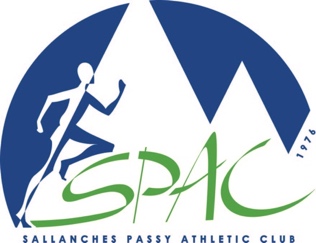 Séance n°2 : Échauffement à faire 3 fois :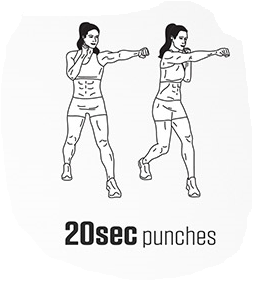 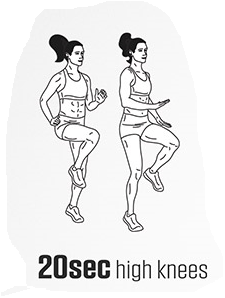 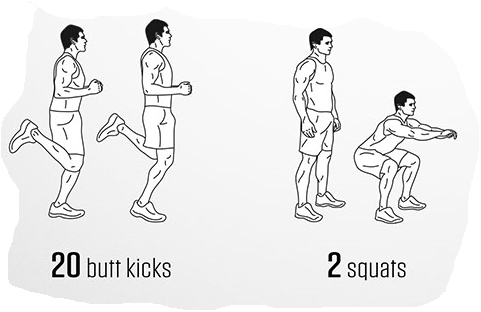 CIRCUIT TRAINING : 45 secondes d’exercice => 15 secondes de récupération Faire 5 tours 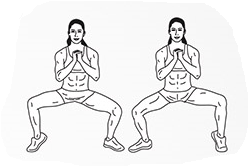 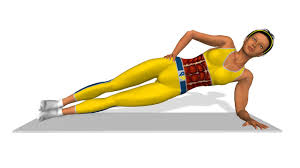 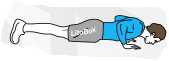 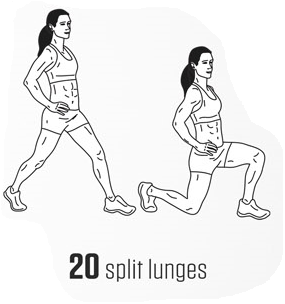 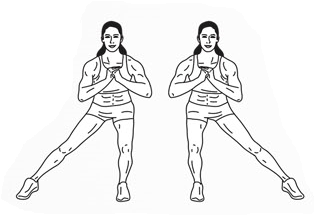 	BON ENTRAÎNEMENT ! 